Publicado en Barcelona el 26/04/2024 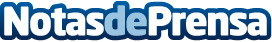 Según datos de La Casa Agency, la sostenibilidad en el sector inmobiliario se convierte en exigenciaEficiencia energética, uso de materiales sostenibles, diseños bioclimáticos o certificaciones de sostenibilidad entre las tendencias más demandadas de sostenibilidad inmobiliariaDatos de contacto:La CasaLa Casa605065567Nota de prensa publicada en: https://www.notasdeprensa.es/segun-datos-de-la-casa-agency-la Categorias: Inmobiliaria Finanzas Ecología Sostenibilidad Actualidad Empresarial http://www.notasdeprensa.es